 	+	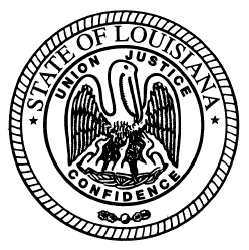    State of Louisiana State Licensing Board for Contractors Commercial board MeetingAgenda – February 19, 2015ROLL CALL – Ms. Tarah Barbier PLEDGE OF ALLEGIANCE – Mr. Garland Meredith, MemberINVOCATION & INTRODUCTION – Judge Darrell White, Retired, Hearing OfficerConsideration of the January 15, 2015 Commercial Board Meeting Minutes.Welcome / Introductions – Mr. Michael McDuff, Executive DirectorNEW BUSINESSQUALIFYING PARTY HEARING(S):Enerquin Air Corporation, Mobile, Alabama – Consideration of suspending, revoking, or removing a classification(s) from Louisiana contractors’ license number 32608 as the company has been without a qualifying party for Mechanical Work Statewide despite sixty (60) days elapsing.  La. R.S. 37:2156.1, Sec. 103 Rules and Regulations of the Board.Belfor Environmental, Inc., Denver, Colorado – Consideration of suspending, revoking, or removing a classification(s) from Louisiana contractors’ license number 44541 as the company has been without a qualifying party for Hazardous Waste Treatment or Removal despite sixty (60) days elapsing.  La. R.S. 37:2156.1, Sec. 103 Rules and Regulations of the Board.REQUEST FOR Qualifying Party RECONSIDERATION OF PENALTY:Saber Construction, Inc., Houston, Texas – Consideration of suspending, revoking, or removing a classification(s) from Louisiana contractors’ license number 37339 as the company has been without a qualifying party for Business & Law and Building Construction despite sixty (60) days elapsing.  La. R.S. 37:2156.1, Sec. 103 Rules and Regulations of the Board.Decision at the January 15, 2015 Commercial Board Meeting: Ms. Dupuy gave a summary of the allegations. No one was present on behalf of SABER CONSTRUCTION, INC. Ms. Sims entered into evidence the exhibit packet and it was admitted. Mr. Gallo made a motion to revoke the commercial license for SABER CONSTRUCTION, INC. Mr. Weston seconded. The motion passed.judgment(s):Alliance Contractors, LLC, Prairieville, Louisiana – Consideration of an alleged violation by Alliance Contractors, LLC (Commercial License 52261) for an unpaid judgment in favor of Acoustical Specialties & Supply, Inc. which was rendered by the Zachary City Court, Parish of East Baton Rouge, State of Louisiana, Suit #2014-C-00273 on the 4th day of December, 2014. La. R.S. 37:2150-2192, 2158(A)(8) and (A)(9), 2156.1(D)(1) and Section 115 of the Board’s Rules and Regulations.CFS Consultants, LLC, Metairie, Louisiana – Consideration of an alleged violation by CFS Consultants, LLC (Commercial License 44890) for an unpaid judgment in favor of Crawford Allen Rose, III, Attorney at Law, which was rendered by 24th Judicial District Court, Parish of Jefferson, State of Louisiana, No 741-161, Division “E” on the 17th day of September, 2014.  La. R.S. 37:2150-2192, 2158(A)(8) and (A)(9), 2156.1(D)(1) and Section 115 of the Board’s Rules and Regulations.   Moser Construction, LLC, Baton Rouge, Louisiana – Consideration of an alleged violation by Moser Construction LLC (Commercial License 46122) for an unpaid judgment rendered by the 18th Judicial District Court, Parish of Pointe Coupee, State of Louisiana. La. R.S. 37:2150-2192, 2158(A)(8) and (A)(9), 2156.1(D)(1) and Section 115 of the Board’s Rules and Regulations.  Compliance Hearing(S): Paul Harris Ramsey D/B/A Ram-Z Remodeling, Haughton, Louisiana – Consideration of an alleged violation for acting as a contractor to perform work without possessing a Louisiana State contractor’s license on the Haughton United Pentecostal Church project ($70,000.00) in Haughton, Louisiana. La. R.S. 2160(A)(1).a)	MDA Construction Services, LLC d/b/a CCS DM, LLC, Hattiesburg, Mississippi – Consideration of an alleged violation for entering into a contract with an unlicensed contractor to perform a concrete scope of work where the labor and materials combined to complete the work was in the amount of $744,036.00 in a name other than the name which appears on the official records of the Louisiana State Licensing Board for Contractors on the Residence Inn project in Lake Charles, Louisiana. La. R.S. 37:2158(A)(3),(A)(4) and Rules and Regulations of the Board Sec. 109(A).Richard Zeno d/b/a Richard Zeno and Joseph Bellard Joint Venture, Lake Charles, Louisiana – Consideration of an alleged violation for acting as a contractor to perform a concrete scope of work where the labor and materials combined to complete the work was in the amount of $744,036.00 without possessing a Louisiana State contractor’s license on the Residence Inn project in Lake Charles, Louisiana. La. R.S. 2160(A)(1).Joseph Bellard d/b/a Richard Zeno and Joseph Bellard Joint Venture, Lake Charles, Louisiana – Consideration of an alleged violation for acting as a contractor to perform a concrete scope of work where the labor and materials combined to complete the work was in the amount of $744,036.00 without possessing a Louisiana State contractor’s license on the Residence Inn project in Lake Charles, Louisiana. La. R.S. 2160(A)(1).a)	Action Mechanical, Inc., Gonzales, Louisiana – Consideration of an alleged violation for entering into a contract with an unlicensed contractor to perform mechanical work on the Timmons Truck Center project ($129,380.00) in Baton Rouge, Louisiana. La. R.S. 37:2158(A)(4).b)	Landry Gayle d/b/a Hammond Sheet Metal, Hammond, Louisiana – Consideration of an alleged violation for acting as a contractor to perform mechanical work without possessing a Louisiana State contractor’s license on the Timmons Truck Center project ($25,825.00) in Baton Rouge, Louisiana. La. R.S. 2160(A)(1).a)	Patricia Pullin Malcombe Contractors, Inc., Lafayette, Louisiana – Consideration of an alleged violation for entering into multiple contracts with multiple unlicensed contractors to perform work on the Restaurant Build Out project ($120,000.00) in St. Martinville, Louisiana. La. R.S. 37:2158(A)(4).Butch Comeaux d/b/a Butch Comeaux Plumbing, Loreauville, Louisiana – Consideration of an alleged violation for acting as a contractor to perform plumbing work without possessing a Louisiana State contractor’s license on the Restaurant Build Out project ($45,785.00) in St. Martinville, Louisiana. La. R.S. 2160(A)(1).5.	a)	Infinite Interiors, LLC, Schriever, Louisiana – Consideration of an alleged violation for entering into a contract with an unlicensed contractor to perform plumbing work on the Prime Machine project ($379,000.00) in Thibodaux, Louisiana and the D-1 Properties Warehouse project ($245,000.00) in Gray, Louisiana. La. R.S. 37:2158(A)(4).Clement’s Sales & Services, Inc., Labadieville, Louisiana – Consideration of an alleged violation for acting as a contractor to perform plumbing work on the Prime Machine project ($10,716.58) in Thibodaux, Louisiana and the D-1 Properties Warehouse project ($12,240.84) in Gray, Louisiana La. R.S. 2160(A)(1).6.	a)	Ali R. Mesbah, Gretna, Louisiana – Consideration of an alleged violation for bidding and/or contracting to perform work in a name other than the name which appears on the official records of the State Licensing Board for Contractors for the current license for work on the Highway Baptist Church project in Vacherie, Louisiana. La. R.S. 37:2158(A)(3) and Rules and Regulations of the Board Sec. 109(A).GTI Services, LLC, New Orleans, Louisiana – Consideration of an alleged violation for entering into multiple contracts with multiple unlicensed contractors to perform a plumbing scope of work where the labor and materials combined to complete the work was in an amount in excess of $10,000.00 on the Highway Baptist Church project ($431,434.00) in Vacherie, Louisiana. La. R.S. 37:2158(A)(4).John White, Boutte, Louisiana – Consideration of an alleged violation for acting as a contractor to perform work without possessing a Louisiana State contractor’s license on the Highway Baptist Church project ($431,434.00) in Vacherie, Louisiana. La. R.S. 2160(A)(1).Talford’s Plumbing Repairs, LLC, LaPlace, Louisiana – Consideration of an alleged violation for acting as a contractor to perform a scope of work where the labor and materials combined to complete the work was in the amount of $21,500.00 without possessing a Louisiana State contractor’s license on the Highway Baptist Church project in Vacherie, Louisiana.  La. R.S. 2160(A)(1).7. 	a)	S & W Construction Partners, LP, Burleson, Texas – Consideration of an alleged violation for entering into multiple contracts with multiple unlicensed contractors to perform work in a name other than the name which appears on the official records of the Louisiana State Licensing Board for Contractors on the RaceTrac #1080 project ($2,000,000.00) in Chalmette, Louisiana. La. R.S. 37:2158(A)(3),(A)(4) and Rules and Regulations of the Board Sec. 109(A). 	b)	Mokhtar Raouf Abdelmalak, Metairie, Louisiana – Consideration of an alleged violation for bidding and/or contracting to perform work in a name other than the name which appears on the official records of the State Licensing Board for Contractors for the current license for work on the RaceTrac #1080 project ($55,462.50) in Chalmette, Louisiana. La. R.S. 37:2158(A)(3) and Rules and Regulations of the Board Sec. 109(A).c)	Kemper & Associates, Inc., Farmers Branch, Texas – Consideration of an alleged violation for bidding and/or contracting to perform work in a name other than the name which appears on the official records of the State Licensing Board for Contractors for the current license for work on the RaceTrac #1080 project ($97,600.00) in Chalmette, Louisiana. La. R.S. 37:2158(A)(3) and Rules and Regulations of the Board Sec. 109(A).Cobb Industrial, Inc., Marietta, Georgia – Consideration of an alleged violation for acting as a contractor to perform a scope of work where the labor and materials combined to complete the work was in the amount of $116,450.00 without possessing a Louisiana State contractor’s license on the RaceTrac #1080 project in Chalmette, Louisiana. La. R.S. 2160(A)(1).e)	Hollywood Electric, LLC, Metairie, Louisiana – Consideration of an alleged violation for acting as a contractor to perform an electrical scope of work where the labor and materials combined to complete the work was in the amount of $178,472.00 without possessing a Louisiana State contractor’s license on the RaceTrac #1080 project in Chalmette, Louisiana.  La. R.S. 2160(A)(1).f)	G. Daigle Electric, LLC, Slidell, Louisiana – Consideration of an alleged violation for entering into multiple contracts with multiple unlicensed contractors to perform an electrical scope of work where the labor and materials combined to complete the work was in an amount in excess of $10,000.00 on the RaceTrac #1080 project ($178,472.00) in Chalmette, Louisiana. La. R.S. 37:2158(A)(4).g)	Clarence Stewart, Jr., New Orleans, Louisiana – Consideration of an alleged violation for bidding and/or contracting to perform work in a name other than the name which appears on the official records of the State Licensing Board for Contractors for the current license for work on the RaceTrac #1080 project ($178,472.00) in Chalmette, Louisiana. La. R.S. 37:2158(A)(3) and Rules and Regulations of the Board Sec. 109(A).8. 	a)	S & W Construction Partners, LP, Burleson, Texas – Consideration of an alleged violation for entering into multiple contracts with multiple unlicensed contractors to perform work in a name other than the name which appears on the official records of the Louisiana State Licensing Board on the RaceTrac #1062 project ($3,157,563.00) in Gretna, Louisiana. La. R.S. 37:2158(A)(3),(A)(4) and Rules and Regulations of the Board Sec. 109(A).b)	Mokhtar Raouf Abdelmalak, Southlake, Texas – Consideration of an alleged violation for bidding and/or contracting to perform work in a name other than the name which appears on the official records of the State Licensing Board for Contractors for the current license for work on the RaceTrac #1062 project ($55,462.50) in Gretna, Louisiana. La. R.S. 37:2158(A)(3) and Rules and Regulations of the Board Sec. 109(A).c)	Kemper & Associates, Inc., Farmers Branch, Texas – Consideration of an alleged violation for bidding and/or contracting to perform work in a name other than the name which appears on the official records of the State Licensing Board for Contractors for the current license for work on the RaceTrac #1062 project ($97,600.00) in Gretna, Louisiana. La. R.S. 37:2158(A)(3) and Rules and Regulations of the Board Sec. 109(A).9. 	a)	Chester Roy Hollins, Bossier City, Louisiana – Consideration of an alleged violation for entering into a contract with an unlicensed contractor to perform electrical work in a name other than the name which appears on the official records of the Louisiana State Licensing Board for Contractors on the Morgan Home project ($14,500.00) in Minden, Louisiana. La. R.S. 37:2158(A)(3),(A)(4) and Rules and Regulations of the Board Sec. 109(A).b)	Michael Lynn Player, Benton, Louisiana – Consideration of an alleged violation for entering into a contract with an unlicensed contractor to perform mechanical work in a name other than the name which appears on the official records of the Louisiana State Licensing Board for Contractors on the Morgan Home project ($12,000.00) in Minden, Louisiana. La. R.S. 37:2158(A)(3),(A)(4) and Rules and Regulations of the Board Sec. 109(A).c)	Bobby Myles d/b/a All Hands on Heating & Air Conditioning, Shreveport, Louisiana – Consideration of an alleged violation for acting as a contractor to perform mechanical work without possessing a Louisiana State contractor’s license on the Morgan Home project ($16,800.00) in Minden, Louisiana. La. R.S. 2160(A)(1).d)	Armstrong Construction & Plumbing, LLC, Mansfield, Louisiana – Consideration of an alleged violation for acting as a contractor to perform plumbing work without possessing a Louisiana State contractor’s license on the Morgan Home project ($22,000.00) in Minden, Louisiana. La. R.S. 2160(A)(1).e)	Amos Hines, Frierson, Louisiana – Consideration of an alleged violation for performing new residential construction without possessing a State Residential Building license at 515 Fuller Road, Minden ($303,663.70), Louisiana. La. R.S. 37:2167(A).10.a)	Chester Roy Hollins, Bossier City, Louisiana – Consideration of an alleged violation for entering into a contract with an unlicensed contractor to perform electrical work in a name other than the name which appears on the official records of the Louisiana State Licensing Board for Contractors on the New Jerusalem Baptist Church project ($17,850.00) in Shreveport, Louisiana. La. R.S. 37:2158(A)(3),(A)(4) and Rules and Regulations of the Board Sec. 109(A).b)	Michael Lynn Player, Benton, Louisiana – Consideration of an alleged violation for entering into a contract with an unlicensed contractor to perform mechanical work in a name other than the name which appears on the official records of the Louisiana State Licensing Board for Contractors on the New Jerusalem Baptist Church project ($26,000.00) in Shreveport, Louisiana. La. R.S. 37:2158(A)(3),(A)(4) and Rules and Regulations of the Board Sec. 109(A).Amos Hines, Frierson, Louisiana – Consideration of an alleged violation for acting as a contractor to perform work without possessing a Louisiana State contractor’s license on the New Jerusalem Baptist Church project ($237,001.00) in Shreveport, Louisiana. La. R.S. 2160(A)(1).Bailey’s Home Service, LLC, Shreveport, Louisiana – Consideration of an alleged violation for acting as a contractor to perform plumbing work without possessing a Louisiana State contractor’s license on the New Jerusalem Baptist Church project ($22,000.00) in Shreveport, Louisiana. La. R.S. 2160(A)(1).STATUTORY CITATIONSOLD BUSINESSCOMPLIANCE HEARING(S)/CONTINUANCES:Battco Construction and Maintenance, Inc., Kenner, Louisiana - Consideration of an alleged violation for entering into a contract with an unlicensed contractor to perform a roofing scope of work where the labor and materials combined to complete the work was in an amount in excess of $50,000.00 on the Milne Boys Home project ($5,142,000.00) in New Orleans, Louisiana. La. R.S. 37:2158(A)(4).Roofing by Obie, LLC, Metairie, Louisiana – Consideration of an alleged violation for acting as a contractor to perform a roofing scope of work where the labor and materials combined to complete the work was in the amount of $367,852.75 without possessing a Louisiana State contractor’s license on the Milne Boys Home project in New Orleans, Louisiana. La. R.S. 2160(A)(1).The Stewart/Perry Company, Inc., Birmingham, Alabama – Consideration of an alleged violation for entering into a contract with an unlicensed contractor to perform work on the Target-Siegen Lane project ($1,558,030.00) in Baton Rouge, Louisiana. La. R.S. 37:2158(A)(4).REQUEST FOR REHEARING/RECONSIDERATION:Christopher George Haines, Denham Springs, Louisiana - Consideration of an alleged violation for bidding and/or contracting to perform work in a name other than the name which appears on the official records of the State Licensing Board for Contractors for the current license for work on the Impact Charter Elementary project in Baker, Louisiana. La. R.S. 37:2158(A)(3) and Rules and Regulations of the Board Sec. 109.Decision at the January 15, 2015 Commercial Meeting:Ms. Hughes gave a summary of the allegations. No one was present on behalf of CHRISTOPHER GEORGE HAINES. Investigator Leann Evans was called to the stand and sworn in. Ms. Evans reviewed the exhibit packet. Ms. Sims entered the exhibit packet into evidence and it was admitted. Mr. Dupuy made a motion to find CHRISTOPHER GEORGE EVANS to be in violation. Mr. Graham seconded. The motion passed. Mr. Dupuy made a motion to fine the company $1000 plus $500 in administrative costs. Mr. Clouatre seconded. The motion passed.I. 	COMMITTEE REPORTS:	1.	Report from the Staff – Ms. Dupuy	2.	Building Committee – Mr. Graham	3.	Classification and Testing Committee – Mr. Gallo	4.	Legislative/Rules and Regulations Committee – Mr. Fenet	5.	Finance Committee – Mr. Dupuy 6.	Residential Building Committee – Mr. BadeauxJ.	Consideration of residential applications, home improvement registrations and residential licensure exemptions as listed and attached to the agenda, and actions of the February 18, 2015 Residential Building Subcommittee. (Pages 8-14)K.	Consideration of commercial licensure exemptions as listed and attached to the agenda. (Pages 15-17)L.	Consideration of mold remediation application as listed and attached to the agenda. (Page 18)M.	Consideration of additional classifications as listed and attached to the agenda. (Pages 19-21)N.	Consideration of commercial applications as listed and attached to the agenda. (Pages 22-31)EXECUTIVE SESSION (IF Necessary)ADJOURNMENTResidential Building license Applications (Pending All Requirements Being Met)COMPANY NAMESA-HARB BUILDERS LLC
221 Mosby Drive, Pineville, LA 71360ASSET BUILDERS, LLC
PO Box2429, Hammond, LA 70404BOLES CONSTRUCTION, LLC
225 Laura Drive South, Mandeville, LA 70448CARLTON OAKS PROPERTIES, L.L.C.
P.O. Box 182, Denham Springs, LA 70726CARRIERE FAMILY CONSTRUCTION LLC
311 W Jefferson Street, Opelousas, LA 70570CASTELLO CONSTRUCTION, LLC.
5701 Cartier Avenue, New Orleans, LA 70122CELTICBUILD LLC
3803 Cleveland Avenue, New Orleans, LA 70119-6004CHERAMIE, JARED MICHAEL
18141 Hwy 3235, Galliano, LA 70354COLDEWY CORPORATION
644 Papworth Avenue, Metairie, LA 70005CRESCENT CITY CONSTRUCTION & RENOVATION, LLC
113 Twins Lane, Slidell, LA 70460DEEP SOUTH ASSOCIATES L.L.C.
PO Box 1400, Madisonville, LA 70447DKE BUILDERS LLC
98 Palmetto, Kenner, LA 70065DOLPHIN POOLS, INC.
2505 Cypress Street, West Monroe, LA 71291FORTIS BUILDING AND DEVELOPMENT, L.L.C.
PO Box 5877, Bossier City, LA 71171FOUNDATION SOLUTIONS OF LOUISIANA, LLC
5096 Hwy 190 East, Eunice, LA 70535GMR SERVICES LLC
4824 St. Anthony Avenue, New Orleans, LA 70122-3237H & H BUILDER & DESIGN LLC
6142 Wright Drive, Baton Rouge, LA 70812HOMER MILLER CONSTRUCTION, LLC
1899 Texas Highway, Many, LA 71449HOMEWORX USA, L.L.C.
18219 Swamp Road, Prairieville, LA 70769HUNT BROS. HOMEWORKS, LLC
23377 Old Scenic Hwy, Zachary, LA 70791IT'S UP TO HER, LLC
1403 Louisiana Ave, New Orleans, LA 70115JAMES L. DAVIS CONSTRUCTION, L.L.C.
146 Redemption Ln., Ruston, LA 71270JASON JOINER CONSTRUCTION, LLC
20440 Leslie Lane, Ponchatoula, LA 70454JORGE GOMEZ REMODELING LLC
2413 Michigan Avenue, Metairie, LA 70003-5421L. MARK BUILDERS, LLC
P.O. Box 2007, Scott, LA 70583LEE M. ROBERTS CUSTOM HOMES AND CONSTRUCTION, L.L.C.
5746 Hemlock Street, Lake Charles, LA 70605LUKE CONSTRUCTION LLC
160 West Pine Street, Ponchatoula, LA 70454MARONGE, NICOLE M.
745 Jefferson Heights, Jefferson, LA 70121NELSON GARCIA HOMES, INC.
459 Hwy 1085, Madisonville, LA 70447NICK’S CONSTRUCTION AND LANDSCAPING LLC                 340 14th Street, New Orleans, Louisiana 70124-1214NOLA HOMES DEVELOPMENT LLC
2345 Laurel St, New Orleans, LA 70130PERFECT QUALITY CONSTRUCTION LLC
372 East 26th Street, Reserve, LA 70084REGEL BUILDERS LLC
206 Manhattan Avenue, Duson, LA 70529ROB PIPER & COMPANY CONSTRUCTION CONTRACTORS, LLC
347 Oleander Drive, Slidell, LA 70458RYALS RESIDENTIAL, LLC
784A Old River Road, Natchitoches, LA 71457SCOTT, SAVOSKI DANTELL
P.O. Box 938, Sunset, LA 70584START 2 FINISH, LLC
21226 Weinberger Road, Ponchatoula, LA 70454-5028STRATEGY CONSTRUCTION LLC11316 Cedar Park Street, Baton Rouge, LA 70809T. GASPARD CONSTRUCTION, LLC
507 Contour Dr, Lake Charles, LA 70605WILSON CONSTRUCTION AND DESIGN, L.L.C.
310 Hilltop Circle, New Iberia, LA 70563
HOME IMPROVEMENT REGISTRATION APPLICATIONS(Pending All Requirements Being Met)COMPANY NAMESA COMPLETE HOME SERVICES, LLC
129 New Hope Road, Belle Chasse, LA 70037-1677AAA QUALITY HOME IMPROVEMENTS LLC
6 Hester Street, Madisonville, LA 70447-9740ABC CONSTRUCTION & REMODELING SERVICES LLC
13 Drifter Lane, New Orleans, LA 70124-1617ANTONY, LLC
97 William and Mary Place, Kenner, LA 70065-4041AUSTIN, JOSHUA
10435 Sagefield Drive, Baton Rouge, LA 70818-4041BILLY'S CARPORTS & PATIOS, LLC
189 Main Street, Patterson, LA 70392-4248BKS CONSTRUCTION, LLC
5925 West End Boulevard, New Orleans, LA 70124-1932BRIDGES CONSTRUCTION SERVICES LLC
Post Office Box 24792, New Orleans, LA 70184-4792BRUCE JR CONSTRUCTION, L.L.C.
4710 Glendale Street, Metairie, LA 70006-2749BY THE SPECS INCORPORATED OF NEVADA
7516 Bluebonnet Boulevard, Suite 169, Baton Rouge, LA 70810-1627C & B HARRIS, L.L.C.
3004 Kirkman Street, Lake Charles, LA 70601-8675CCB SERVICES, LLC
333 Girod Street, Apt. 301, New Orleans, LA 70130-8509DAUZAT, JEREMY RAY
Post Office Box 91, Hessmer, LA 71341-0091DCL SERVICES LLC
8217 West St. Bernard Highway, Suite F, Chalmette, LA 70043-4064DEC MY HOUSE LLC
232 Oklahoma Street, Lafayette, LA 70501-3821DHA ENTERPRISES LLC
1402 Clay Street, Kenner, LA 70062-6532DISTINCTIVE CHANGES HOME REMODELING, LLC
731 Waxwing Drive, Mandeville, LA 70448-6110DOTEY JR, LARRY L.
12312 Benton Villas, Apt. B, Tickfaw, LA 70466-3137DRYMAX SYSTEMS, LLC
707 West LaSalle Street, Ville Platte, LA 70586-3127DYLLON MARSOLF CONSTRUCTION LLC
4268 South Hillcrest Avenue, Suite 108, Springfield, MO 65810-1216HOME COSMETICS AND CONSTRUCTION LLC
9739 Jade Circle, Shreveport, LA 71106-7900HOME IMPROVEMENT GROUP OF LOUISIANA, LLC, THE                   1208 Chimney Wood Lane, New Orleans, LA 70126HOME IMPROVEMENT SPECIALTIES, LLC
PO Box 10314, New Iberia, LA 70562-0314INSPIRATIONAL ENTERPRISES, LLC
158 Lakeland Drive, Pineville, LA 71360-4673ISCOA CONSTRUCTION LLC
701 27th Street, Apt A, Kenner, LA 70062-5101JAEGER SERVICES L.L.C.
3403 Claibourne Ave, Metairie, LA 70001-5811JOKERS WYLD, LLC
2709 Allen Street, New Orleans, LA 70119-1127JUDICE WOODWORK & CONSTRUCTION, L.L.C.
116-B Nellrose Street, Lafayette, LA 70506-1810K&D REMODELING LLC
9998 Hooper Road, Baton Rouge, LA 70818-4605K.S.A.D. ENTERPRISES, L.L.C.
457 Fairway Drive, Crowley, LA 70526-2341KIMBROUGH'S POOL PLASTERING INC.
3314 Chateau Boulevard, Kenner, LA 70065-2922KW INVESTMENT GROUPS, LLC
239 Longview Drive, Lafayette, LA 70506-2107LACOMB, ANTHONY BOYD
1304 Theriot Road, Lake Charles, LA 70611-6243LAFLEUR, HOWARD IKE
4407 Eunice Iota Highway, Eunice, LA 70535-7177LARIVE CONSTRUCTION AND RENOVATIONS, LLC
1630 King Drive, New Orleans, LA 70122-2551LEJEUNE JR, NORBERT PAUL
4511 Daspit Road, New Iberia, LA 70563-8972LOUISIANA HOME SPECIALISTS, LLC
52 27th Street, Kenner, LA 70062-4944MATT PIERCE MASONRY LLC
1838 Chevelle Drive, Baton Rouge, LA 70806-8409MIG FUND, LLC
1540 Orpheum Avenue, Apt. A, Metairie, LA 70005-1465NEW SKY CONSTRUCTION LLC
4508 Neyrey Drive, Metairie, LA 70002-1421NICK’S CONSTRUCTION AND LANDSCAPING LLC                 340 14th Street, New Orleans, Louisiana 70124-1214PERKINS ELECTRIC LLC
Post Office Box 345, St Rose-0345, LA 70087PROGRESSO CONSTRUCTION LLC
225 Apple Tree Lane, Terrytown, LA 70056-2520PROJECT BUILD A FUTURE
2306 Third Street, Lake Charles, LA 70601-4808REC CONSTRUCTION INC
3629 Cypress Street, Apt. 28, West Monroe, LA 71291-7379SAFETY TUBS COMPANY, LLC
902 West Carrier Parkway, Grand Prairie, TX 75050-1101SOL PALMERA LLC
353 West Louisiana State Drive, Kenner, LA 70065-4078STRONG'S REMODELING, L.L.C.
Post Office Box 35, Moreauville, LA 71355-0035THOMAS, FRANK E.
818 Carver Street, Winnsboro, LA 71295-3859TKO HOMES AND REMODELING LLC
2624 West Cavette Drive, Shreveport, LA 71104-3713ZENITH CONSTRUCTION LLC
4278 Woodsage Trace, Indianopolis, IN 46237-1314RESIDENTIAL NEW APPLICATION EXEMPTION(S)(Pending all Requirements Being Met)NICOLE M. MARONGE
745 Jefferson Heights, Jefferson, LA 70121Status: Application; Residential Building ContractorQualifying Party: Nicole M. MarongeExaminationOUR PLAN B, INC.PO Box 768, Ruston, LA 71273Status: Currently licensed (42955), Residential Building Contractor Qualifying Parties: Gregory Daniel Hoss and Michael Lee SanfordExaminationT. GASPARD CONSTRUCTION, LLC507 Contour Dr., Lake Charles, LA 70605Status: Application; Residential Building ContractorQualifying Party: Todd Kevin GaspardExaminationCOMMERCIAL LICENSURE EXEMPTION REQUESTS(Pending all Requirements Being Met)RECIPROCITYBass Security Services, Inc.26701 Richmond Road, Bedford Heights, OH 44146Status:  Application, Electrical Work StatewideQualifying Party:  Alan KellerExamination and 60 day waiting period BLATTNER ENERGY, INC.392 County Road 50, Avon, MN 56310Status: Application; Building Construction; Electrical Work (Statewide); and 7-202 Solar Energy EquipmentQualifying Parties: Chad Eric Wigham, Jason Paul Zierden, Aaron James Mullenbach, and Richard Allen MitchellExamination and 60 day waiting periodBRICE ELECTRIC, LLCPO Box 1004, Long Beach, MS 39560Status: Application; Electrical Work (Statewide)Qualifying Party: Earl D. LevensExamination and 60 day waiting periodBuilders Firstsource Southeast Group, LLC2001 Bryan St., Suite 1600, Dallas, TX 75201Status:  Application, Building ConstructionQualifying Party:  Ronald Richard Woodward60 day waiting period  Century Construction and Realty, Inc.P.O. Box 1366, Tupelo, MS 38802Status:  Currently licensed (CL 49158), Building Construction and Specialty: Demolishing WorkAdding:  Highway, Street and Bridge Construction; Heavy Construction; Municipal and Public Works ConstructionQualifying Party:  Dason Colin MaloneyExaminations   CHARAH, INC.
12601 Plantside Drive, Louisville, KY 40299Status: Application; Building Construction; Highway, Street, and Bridge Construction; Municipal and Public Works Construction; and 7-367 Non-Hazardous Waste Treatment and Removal and Waste Treatment/Disposal SystemsQualifying Parties: Charles William Price and Norman Edward Divers IIIExamination and 60 day waiting periodDPR Construction, A General PartnershipP.O. Box 5614, Redwood City, CA 94603Status:  Currently licensed (CL 55240), Building ConstructionQualifying Party:  Gregory Duff HaldemanExaminationJ.E. Dunn Construction Company1001 Locust, Kansas City, MO 64106Status:  Currently licensed (CL 40278), Building ConstructionQualifying Party:  Jeffrey D. FullergExamination  Koehring & Sons, Inc.1126 Prospect Street, Indianapolis, IN 46203Status:  Application, Mechanical Work StatewideQualifying Party:  Eric Allen KoehringExamination and 60 day waiting periodL-Con, Inc.12301 Kurland Drive, Suite 200, Houston, TX 77034Status:  Currently licensed (CL 57495), Electrical Work Statewide and Heavy ConstructionQualifying Party:  Heymard CossioExamination    SILMAN VENTURE CORPORATION1600 Factor Ave., San Leandro, CA 94577Status: Application; Electrical Work (Statewide); and 7-27 Installation of Equipment, Machinery, and EnginesQualifying Parties: Thomas D. MooreExamination and 60 day waiting periodSystems Contracting Corp. (Of Arkansas)P.O. Box 11390, El Dorado, AR 71730Status:  Currently licensed (CL 23248), Building Construction; Heavy Construction; Mechanical Work Statewide; Municipal and Public Works Construction Qualifying Party:  Charles Alfred Hays Jr. Examinations Systems of Louisiana, Inc.P.O. Box 11390, El Dorado, AR 71730Status:  Currently licensed (CL 26095), Building Construction; Heavy Construction; Mechanical Work Statewide; Municipal and Public Works Construction Qualifying Party:  Charles Alfred Hays Jr. Examinations THOMPSON THRIFT CONSTRUCTION INC.901 Wabash Avenue, Suite 300, Terre Haute, IN 47807Status: Application; Building ConstructionQualifying Party: John Garreth Thompson60 day waiting periodWW MASONRY RESTORATION AND WATERPROOFING, INC.
718 Thompson Lane, Suite 108-245, Nashville, TN 37204Status: Application; 7-33 Masonry, Brick, Stone; and 7-74 Waterproofing, Coating, Sealing, Concrete/Masonry RepairQualifying Party: Robert David WillExamination and 60 day waiting periodWYLIE EDGAR LEE JR.5281 Black Bayou Road, Leland, MS 38756Status: Application; 7-20 Heat, Air Conditioning, Ventilation Duct Work and RefrigerationQualifying Party: Wylie Edgar Lee Jr.Examination and 60 day waiting periodexemptions-New ApplicationsTHE BATON ROUGE WATER WORKS COMPANYPO BOX 96016, Baton Rouge, LA 70896Status: Application; Building Construction; Highway, Street, and Bridge Construction; Heavy Construction; Municipal and Public Works ConstructionQualifying Party: Patrick Joseph KerrExaminationCajun Maritime, LLCP.O. Box 104, Baton Rouge, LA 70821Status:  Currently licensed (CL 46933) Qualifying Party:  Michael Christopher MoranExaminations   NICOLE M. MARONGE
745 Jefferson Heights, Jefferson, LA 70121Status: Application; Building ConstructionQualifying Party: Nicole M. MarongeExaminationT. Gaspard construction, llc507 Contour Dr., Lake Charles, LA 70605Status: Application; Building ConstructionQualifying Party: Todd Kevin GaspardExaminationExemptions-Licensed CompaniesCentaur, LLC1204 Engineers Road, Belle Chasse, LA 70037Status:  Currently licensed (CL 56749), Heavy ConstructionQualifying Party: Michael Joseph WolfeExaminationCircle, LLC1204 Engineers Road, Belle Chasse, LA 70037Status:  Currently licensed (CL 2074), Building Construction; Heavy Construction; Highway, Street and Bridge Construction; Municipal and Public Works; Electrical Work (Restricted); Mechanical Work (Restricted); Specialty: Demolishing WorkQualifying Party:  Michael Joseph WolfeExamination   Harris Rebar Nufab, LLC1342 South Grandstaff Drive, Auburn, IN 46706Status:  Currently licensed (CL 54538), Specialty: Reinforcing Rods and Wire Mesh, Dowels & Post TensioningQualifying Party:  Brad Joseph Breaud and John Lulich IIIExaminationMcGee Plumbing & Mechanical5780 Marksville Hwy, Pineville, LA 71360-9217Status:  Currently licensed (CL 31181), Plumbing Statewide and Specialty: Heat, Air Conditioning, Ventilation Duct Work and RefrigerationAdding:  Municipal and Public Works ConstructionQualifying Party:  Randall Cleveland McGeeExaminationOUR PLAN B, INC.PO Box 768, Ruston, LA 71273Status: Currently licensed (42955), Building ConstructionQualifying Parties: Gregory Daniel Hoss and Michael Lee SanfordExaminationPatteson Construction, LLC9622 South Tiger Bend, Baton Rouge, LA 70817Status:  Currently licensed (CL 40315), Building Construction; Heavy Construction; Highway, Street and Bridge Construction; Municipal and Public WorksQualifying Party:  Philip Michael PattesonExaminations Topcor Quality Applications, LLCP.O. Box 87030, Baton Rouge, LA 70879 Status:  Currently licensed (CL 52047) Specialties: Insulation (Commercial and Industrial); Lead Based Paint Abatement and Removal; Painting, Coating and Blasting (Industrial and Commercial)Qualifying Party:  James Mahlor BakerExamination  	MOLD REMEDIATION APPLICATIONS FOR LICENSE(Pending all requirements being met)Company Name(s) ENVIROCON, L.L.C.
3218 Line Avenue, Suite 203, Shreveport, LA 71104PARSONS CARPET SERVICE, INC
9513 Blom Blvd., Shreveport, LA 71118Additional classifications(Passed required exams)Company Name/Classification(s)										Lic. No.ACME ROOFING & SHEET METAL COMPANY, INCORPORATED OF ALABAMA		14011SPECIALTY: ASBESTOS ABATEMENT & REMOVALBAYOU FIRE PROTECTION, INC.									61000SPECIALTY: FIRE SPRINKLER WORK; SPECIALTY: SECURITY AND FIRE ALARM AND FIRE DETECTION AND SUPPRESSION SYSTEMSBELLANDE IV, JOSEPH EMMETT									45885MECHANICAL WORK (STATEWIDE)BERNARD, STEPHEN										42005BUILDING CONSTRUCTIONBUFORD PLUMBING COMPANY, INC.								15683MECHANICAL WORK (STATEWIDE)BURNWORTH A/C, LLC										52253SPECIALTY: FIRE PROOFING, FIRE STOPPING, METALIZING, AND FOAM SYSTEMSCENTURY CONSTRUCTION AND REALTY, INC.							49158HEAVY CONSTRUCTION; HIGHWAY, STREET AND BRIDGE CONSTRUCTION; MUNICIPAL AND PUBLIC WORKS CONSTRUCTIONCHATELAIN SERVICES LLC									52442ELECTRICAL WORK (STATEWIDE)DAIGLE JR., RANDY JOSEPH									39937ELECTRICAL WORK (STATEWIDE)DECKER FINISHING, L.L.C.									57355BUILDING CONSTRUCTIONEXCEL MODULAR SCAFFOLD AND LEASING CORPORATION					51769MECHANICAL WORK (STATEWIDE)FAMCO ELECTRICAL, LLC									50923ELECTRICAL WORK (STATEWIDE)FOURQUEST ENERGY, INC.									59226SPECIALTY: INDUSTRIAL PIPINGGARDEN CITY CONSTRUCTION CO., INC.							28727MUNICIPAL AND PUBLIC WORKS CONSTRUCTIONGLOBAL INDUSTRIAL CONTRACTORS, LLC							50096MUNICIPAL AND PUBLIC WORKS CONSTRUCTIONGULF COAST INDUSTRIAL CONTRACTORS LLC							60456MUNICIPAL AND PUBLIC WORKS CONSTRUCTIONHEIDINGSFELDERS, SCOTT HAROLD								45740MECHANICAL WORK (STATEWIDE)HOST CONSTRUCTION, L.L.C.									56873SPECIALTY: TELECOMMUNICATIONS (EXCLUDING PROPERTY PROTECTION AND LIFE SAFETY SYSTEMS)INDUSTRIAL SERVICES COMPANY INC.								32068HEAVY CONSTRUCTIONKEVIN MASONRY, LLC										55740HIGHWAY, STREET AND BRIDGE CONSTRUCTIONLOUISIANA OUTDOOR LIVING, LLC								60815SPECIALTY: SWIMMING POOLS, WATER FEATURES AND FOUNTAINSLUCAS CONSTRUCTION CORPORATION								40308SPECIALTY: SOLAR ENERGY EQUIPMENTLUPARELLO LTD.											54917MECHANICAL WORK (STATEWIDE)MAC CONSTRUCTION, LLC									48584ELECTRICAL WORK (STATEWIDE)MAGNATE INDUSTRIAL CONTRACTING, L.L.C.							53234HIGHWAY, STREET AND BRIDGE CONSTRUCTIONMCGEE PLUMBING & MECHANICAL, INC.							31181MUNICIPAL AND PUBLIC WORKS CONSTRUCTIONMCMATH CONSTRUCTION, LLC									31573PLUMBING WORK (RESTRICTED)MECHANICAL PLUMBING CONTRACTOR LLC							58489MECHANICAL WORK (STATEWIDE)MOORE CONTROL SYSTEMS, INC.								26665SPECIALTY: INDUSTRIAL PLANTS; SPECIALTY: TRANSMISSION PIPELINE CONSTRUCTIONMUSSO III, JOSEPH RAYMOND									48499MECHANICAL WORK (STATEWIDE)NOEL ENTERPRISES, INC.									31841SPECIALTY: WALKWAYS COVERS, CANIPIES, AWNINGS, ROLL-UP CURTAINS AND GUTTER SYSTEMS; SPECIALTY: WINDOWS, SKYLIGHTS AND ACCESSORIESNORTHSHORE GENERAL CONTRACTORS LLC							60452HIGHWAY, STREET AND BRIDGE CONSTRUCTIONSCOTT, SAVOSKI DANTELL									57202MECHANICAL WORK (STATEWIDE)SIEVERDING CONSTRUCTION, INC.								43074ELECTRICAL WORK (STATEWIDE)SOUTH COAST SOLAR, L.L.C.									50154SPECIALTY: POWER PLANTSSUNBELT INDUSTRIAL CO., INC.									42586SPECIALTY: PAINTING, COATING AND BLASTING (INDUSTRIAL AND COMMERCIAL)TECHNICAL SERVICE & SUPPLY, LLC								57034ELECTRICAL WORK (STATEWIDE)TM PRODUCTIVITY CONSTRUCTION, LLC							47951MECHANICAL WORK (STATEWIDE)TOPCOR QUALITY APPLICATIONS, L.L.C.							52047HEAVY CONSTRUCTIONUTILISERVE, LLC											60591HEAVY CONSTRUCTIONWIAT HOLDINGS, LLC										56034HEAVY CONSTRUCTIONZACHRY INDUSTRIAL, INC.									34524SPECIALTY: ASBESTOS REMOVAL AND ABATEMENTCOMMERCIAL APPLICATIONS FOR LICENSE(Pending all requirements being met)Company Name/Classification(s)
ABSOLUTE COMMUNICATIONS & NETWORK SOLTIONS, INC.
2333 Pollex Ave., Corpus Christi, TX 78415SPECIALTY: TELECOMMUNICATIONS3S, INCORPORATED OF OHIO					8686 Southwest Parkway, Harrison, OH 45030SPECIALTY: FIRE ALARMSACADEMY CONCRETE, LLC					163 Carra Ln., West Monroe, LA 71292SPECIALTY: CLEARING, GRUBBING AND SNAGGING; SPECIALTY: FOUNDATIONS FOR BUILDINGS, EQUIPMENT OR MACHINERYACCU COOL A/C & HEATING, LLC					12234 Chatagnier Road, Erath, LA 70533MECHANICAL WORK (STATEWIDE)ADVANCED TECHNOLOGY SERVICE (ATS) LLC					1665 Caples Road, West Monore, LA 71292ELECTRICAL WORK (STATEWIDE)ADVANTAGE HUMAN RESOURCING, INC.					220 Norwood Park South, Norwood, MA 02062SPECIALTY: FURNISHING LABOR ONLYALL AMERICAN CONSTRUCTION MANAGEMENT LLC					2609 Ridgecrest Rd., Marrero, LA 70072BUILDING CONSTRUCTION; CONTRUCTION MANAGEMENT (BUILDING); SPECIALTY: WATERPROOFING, COATING, SEALING, CONCRETE/MASONRY REPAIRAMERICAN CONCRETE CONCEPTS, INC.					1211 E. 14th Street, Russellville, AR 72802SPECIALTY: STONE, GRANITE, SLATE, RESILIENT FLOOR INSTALLATIONS, CARPETINGAMERICAN FIREPROOFING, INC					P. O. Box 19, Crown Point, IN 46308SPECIALTY: FIREPROOFING, FIRESTOP, METALIZING, & FOAM SYSTEMSAN ADVANCED ROOF LLC					3819 Gilbert Drive, Shreveport, LA 71104-5052SPECIALTY:  ROOFING AND SHEET METAL, SIDINGBASS SECURITY SERVICES, INC.					26701 Richmond Road, Bedford Heights, OH 44146ELECTRICAL WORK (STATEWIDE)BATISTE GROUP, LLC THE					105 Salvador Drive, Lafayette, LA 70507BUILDING CONSTRUCTIONBATON ROUGE WATER WORKS COMPANY, THE					P. O. Box 96016, Baton Rouge, LA 70896BUILDING CONSTRUCTION; HIGHWAY, STREET AND BRIDGE CONSTRUCTION; HEAVY CONSTRUCTION; MUNICIPAL AND PUBLIC WORKS CONSTRUCTIONBELT CONSTRUCTION INC.					P.O. Box 744, Texarkana, TX 75504MUNICIPAL AND PUBLIC WORKS CONSTRUCTIONBLATTNER ENERGY, INC.					392 County Road 50, Avon, MN 56310BUILDING CONSTRUCTION; ELECTRICAL WORK (STATEWIDE); SPECIALTY: SOLAR ENERGY EQUIPMENTBONDY, BLAYNE JEROME		5632 Elysian Fields Ave., New Orleans, LA 70122BUILDING CONSTRUCTIONBRICE ELECTRIC, LLCP. O. Box 1004, Long Beach, MS 39560ELECTRICAL WORK STATEWIDEBRIDGE MASTERS CONSTRUCTION, LLC					1212 Crossbrow Ln., Tarpon Springs, FL 34689SPECIALTY: BRIDGE REPAIR AND RESTORATIONBUILDERS FIRSTSOURCE - SOUTHEAST GROUP, LLC
2001 Bryan Street, Suite 1600, Dallas, TX 75201BUILDING CONSTRUCTIONBYRDSON SERVICES, LLC					1245 West Cardinal Drive, Beaumont, TX 77705SPECIALTY: RIGGING, HOUSE MOVING, WRECKING AND DISMANTLINGC.P./MASTERS, INC.					1700 E. Seward Rd., Guthrie, OK 73044SPECIALTY: CATHODIC AND CORROSION PROTECTION, THERMAL SPRAYINGCHAHTA CONSTRUCTION, LLC					5949 Hwy. 167 N., Winnfield, LA 71483ELECTRICAL WORK (STATEWIDE)CHARAH, INC.					.12601 Plantside Drive, Louisville, KY 40299BUILDING CONSTRUCTION; HIGHWAY, STREET AND BRIDGE CONSTRUCTION; MUNICIPAL AND PUBLIC WORKS CONSTRUCTION; SPECIALTY: NON-HAZARDOUS WASTE TREATMENT & REMOVAL AND WASTE TREATMENT/DISPOSAL SYSTEMSCHIEF CONTRACTORS L.L.C.					315 W. Lee Street, Sulphur, LA 70663BUILDING CONSTRUCTIONCLEAR COMMUNICATIONS INC.					5824 Plauche Ct., New Orleans, LA 70123MECHANICAL WORK (STATEWIDE); SPECIALTY: TOWER CONSTRUCTION; SPECIALTY: COMMUNICATION AND ELECTRICAL UTILITY POLES; SPECIALTY LIGHTNING PROTECTION SYSTEMS; SPECIALTY: TELECOMMUNICATIONS (EXCLUSDING PROPERTY AND LIFE SAFETY SYSTEMS)CONCRETE UNDERLAYMENTS LLC					4845 Chestnut Street, New Orleans, LA 70115SPECIALTY: AUGERED PRESSURE GROUTED PILING, PRESSURE GROUTING, PREPLACED AGGREGATE CONCRETE UN; SPECIALTY: FLOOR UNDERLAYMENTSCONSTRUCTION STRATEGIES, L.L.C					1900 Octavia Street, New Orleans, LA 70115BUILDING CONSTRUCTIONCRITICAL PROCESS SYSTEMS GROUP					340 Avenue D, Suite 40, Willisont, VT 05495BUILDING CONSTRUCTIONCROOKS, FRANK JR.1629 Creed, Pineville, LA 71360MECHANICAL WORK (STATEWIDE)CROWELL, CLAY JOHN		14730 Louise St., Port Vincent, LA 70726BUILDING CONSTRUCTIONCYPRESS BUILDING CONSERVATION, LLC					2836 State Street, New Orleans, LA 70118-5632BUILDING CONSTRUCTIOND3 CONTRACTORS, LLC					6960 Louis XIV Street, New Orleans, LA 70124BUILDING CONSTRUCTION; MUNICIPAL AND PUBLIC WORKS CONSTRUCTION; ELECTRICAL WORK (STATEWIDE); MECHANICAL WORK (STATEWIDE); PLUMBING (STATEWIDE)DEEP SOUTH ELEVATOR LLC					P.O. Box 798, Youngsville, LA 70592SPECIALTY: ELEVATORS, DUMBWAITERS AND ESCALATORSDEEPSOUTH ROOFING CONTRACTORS LLC					3850 North Causeway Blvd., Suite 1280, Metairie, LA 70002SPECIALTY: ROOFING AND SHEET METAL, SIDINGDEKOMTE DE TEMPLE LLC					885 Franklin Road #335, Marietta, GA 30067SPECIALTY: JOINT INSTALLATION, SEALING AND RE-SEALINGDOUBLE F IRRIGATION L.L.C.					332 LA Hwy. 854, Delhi, LA 71232MUNICIPAL AND PUBLIC WORKS CONSTRUCTION; SPECIALTY: IRRIGATION AND WASTE WATER SYSTEMS AND PUMPS; SPECIALTY WATER WELL DRILLINGDOWNS CONSTRUCTION, LLC					1896 Hudson Circle, Suite 6, Monroe, LA 71201HEAVY CONSTRUCTIONDYLLON MARSOLF CONSTRUCTION LLC					4268 South Hillcrest Avenue, Suite 108, Springfield, MO 65810-1216BUILDING CONSTRUCTIONELS CONSTRUCTION, INC.					3118 FM 528 #293, Friendwood, TX 77546BUILDING CONSTRUCTIONEMIC RENOVATIONS, LLC					304 Wentwood Dr., Cedar Hill, TX 75104SPECIALTY: METAL BUILDINGS, COLD-FORMED METAL FRAMING, SIDIING, SHEET METAL, METAL PRODUCTSENVIROCON, L.L.C.					3218 Line Avenue, Suite 203, Shreveport, LA 71104SPECIALTY: ASBESTOS REMOVAL AND ABATEMENTEXPERT'S CLEANING IV LLC4628 Thames DriveBaton Rouge, LA 70814Specialty; Janitorial ServicesFLORIDA DREDGE AND DOCK LLC					1040 Island Avenue, Tarpon Springs, FL 34689SPECIALTY: DREDGINGFML SOLUTIONS LLC					40064 Cotton Fields Ave., Gonzales, LA 70737BUILDING CONSTRUCTIONGABRIELLE BUILDERS, INC.					303 West Loop 281 Suite 110 PMB 145, Longview, TX 75605BUILDING CONSTRUCTIONGEAUX SOLAR OF LA, LLC					17123 Williams Rd., Franklinton, LA 70438ELECTRICAL WORK (STATEWIDE)GENERAL GLASS WORKS, LLC					32343 Lower Rome Rd., Springfield, LA 70462SPECIALTY: GLASS, GLAZING, STORE FRONTS, METAL PARTITIONS, PANELS AND SIDINGGLOBAL BREEZE LLC					11670 Cedar Park Avenue, Baton Rouge, LA 70809MECHANICAL WORK (STATEWIDE)GREAT RIVER INDUSTRIES, LLC21 Moran Rd., Natchez, MS 39120HEAVY CONSTRUCTION, SPECIALTY: WELDING, SPECIALTY: Storage Facilities, Metal Covers, Tanks, Floating RoofsHALEY & ALDRICH CONSTRUCTION SERVICES, INC.					70 Blanchard Road, Suite 204, Burlington, MA 01803HEAVY CONSTRUCTION, MUNICIPAL AND PUBLIC WORKS CONSTRUCTION, SPECIALTY: Hazardous Waste, Treatment or RemovalHARRISON, WALKER & HARPER, LP					P.O. Box 876, Paris, TX 75461BUILDING CONSTRUCTION; MUNICIPAL AND PUBLIC WORKS CONSTRUCTIONHD AND ASSOCIATES, LLC					
3624 Pin Oak Ave., New Orleans, LA 70131ELECTRICAL WORK (STATEWIDE)HEIDELBERG CONSTRUCTION SERVICES, L.L.C.					7013 Pinebrook Drive, New Orleans, LA 70128BUILDING CONSTRUCTIONHICKS GENERAL, INC.					7420 FM 2449, Ponder, TX 76259SPECIALTY: LIGHTNING PROTECTION SYSTEMSHOMEWORX USA, L.L.C.					18219 Swamp Road, Prairieville, LA 70769SPECIALTY: ROOFING AND SHEET METAL, SIDINGHUDGINS, JOE NATHAN		4206 Meadow Park, Arlington, TX 76017BUILDING CONSTRUCTIONHUNT BROS. HOMEWORKS, LLC					23377 Old Scenic Hwy, Zachary, LA 70791BUILDING CONSTRUCTIONIBERT GROUP, LIMITED, THE					P. O. Box 791840, New Orleans, LA 70179BUILDING CONSTRUCTION; SPECIALTY: SWIMMING POOLS, WATER FEATURES AND FOUNTAINSINDUSTRIAL SYSTEMS OF CAPE GIRARDEAU, INC.					2292 Rusmar, Cape Girardeau, MO 63703SPECIALTY: INSTALLATION OF EQUIPMENT, MACHINERY AND ENGINES; SPECIALTY: STORAGE FACILITIES, METAL COVERS, TANKS, FLOATING ROOFSINK CONSTRUCTION, LLC					8241 East Kellogg Dr. #3, Wichita, KS 67207BUILDING CONSTRUCTIONINTEGRA FIRE PROTECTION, LLC					10850 Switzer Ave., Suite 105, Dallas, TX 75238SPECIALTY: FIRE SPRINKLER WORKIRONHORSE ERECTORS LLC.					1108 Rebecca Reid Drive, Slidell, LA 70461SPECIALTY: ORNAMENTAL IRON AND STRUCTURAL STEEL ERECTION, STEEL BUILDINGSIT'S UP TO HER, LLC					1403 Louisiana Ave, New Orleans, LA 70115MECHANICAL WORK (STATEWIDE)J & J CARPET, INC.					713 Carter Street, Vidalia, LA 71373SPECIALTY: STONE, GRANITE, SLATE, RESILIENT FLOOR INSTALLATIONS, CARPETING; SPECIALTY: TILE TERRAZZO AND MARBLEJ & M PILE DRIVING, LLC					P. O. Box 401, LaRose, LA 70373BUILDING CONSTRUCTIONJ&R SHEET METAL LLC					4712 Granda Street, Sulphur, LA 70665SPECIALTY: SHEET METAL DUCT WORK; SPECIALTY: METAL BUILDINGS, COLD FORMED METAL FRAMING, SIDING, SHEET METAL, METAL PRODUCTSJACO GENERAL CONTRACTOR, INC.					650 E. Gilbert St., Wichita, KS 67211BUILDING CONSTRUCTIONJOTLIMS CORPORATION					PO Box 191, Jeanerette, LA 70544BUILDING CONSTRUCTIONK HALL CONSTRUCTION INC.					P.O. Box 828, Krum, TX 76249BUILDING CONSTRUCTIONK.WEST GROUP LLC					8305 Fremont Pike, Perrysburg, OH 43551HIGHWAY, STREET AND BRIDGE CONSTRUCTION; MUNICIPAL AND PUBLIC WORKS CONSTRUCTIONKOEHRING & SONS, INC.
1126 Prospect Street, Indianapolis, IN 46203MECHANICAL WORK (STATEWIDE)LADNER INVESTMENT PROPERTIES LLC					13121 Moss Point, Geismar, LA 70734BUILDING CONSTRUCTIONLAFLEUR, BRADLEY JOHN		116 Bertrand Drive, Ste. 2A, Lafayette, LA 70506MECHANICAL WORK (STATEWIDE)LEE JR, WYLIE EDGAR	5281 Black Bayou Road, Leland, MS 38756MECHANICAL WORK (STATEWIDE)LEWIS AIR CONDITIONING L.L.C.					P. O. Box 3098, Slidell, LA 70459MECHANICAL WORK (STATEWIDE)LEWIS SHEETMETAL LLC					1833 Wedgwood Drive, Harvey, LA 70058SPECIALTY: SHEET METAL DUCT WORKLIQUIDMETAL COATING SOLUTIONS, LLC					20404 Whitewood Drive, Humble, TX 77373SPECIALTY: CATHODIC AND CORROSION PROTECTION, THERMAL SPRAYINGM & J RENOVATIONS, INC.					2563 Alcovy Club Dr., Dacula, GA 30019BUILDING CONSTRUCTIONMAC CONTRACTING GROUP INC					137 Atlantic Ave., Shreveport, LA 71105BUILDING CONSTRUCTION; HIGHWAY, STREET AND BRIDGE CONSTRUCTION; SPECIALTY: DEMOLISHING WORK; SPECIALTY: EARTHWORK, DRAINAGE AND LEVEES; SPECIALTY: OIL FIELD CONSTRUCTIONMADR PLUMBING, LLC					P. O. Box 1068, Prairieville, LA 70769PLUMBING (STATEWIDE)MARONGE, NICOLE M.		745 Jefferson Heights, Jefferson, LA 70121BUILDING CONSTRUCTIONMARVIN'S HEATING AND AIR ENTERPRISE, LLC					3507 Pipestone Drive, Baton Rouge, LA 70814MECHANICAL WORK (STATEWIDE)MCCLELLAN, MATTHEW JAMES		399 SW Boston Ter, Fort White, FL 32038MECHANICAL WORK (STATEWIDE)MEAGHER	III, THOMAS F.	210 Eydie Lane, Slidell, LA 70458BUILDING CONSTRUCTIONMETHODS, INC.					11410 Cedar Park Avenue, Baton Rouge, LA 70809SPECIALTY: TELECOMMUNICATIONS (EXCLUDING PROPERTY PROTECTION AND LIFE SAFETY SYSTEMS)MICHALL GROUP LLC					1816 Lake Michigan Dr., Harvey, LA 70058BUILDING CONSTRUCTIONMILITARY VETERAN CONSTRUCTION, INC.					3809 Northside Rd., New Iberia, LA 70563SPECIALTY: FURNITURE, FIXTURES, AND INSTITUTIONAL & KITCHEN EQUIPMENTMILTON FENCE LLC					P. O.Box 988, Robert, LA 70455SPECIALTY: FENCINGMIS TECHNOLOGY GROUP L.L.C.					4823 Waywood Drive, Zachary, LA 70791SPECIALTY: TELECOMMUNICATIONS (EXCLUDING PROPERTY PROTECTION AND LIFE SAFETY SYSTEMS)NATIONAL CONCRETE POLISHING COMPANY, LLC					2150 SW 10th Street, Deerfield Beach, FL 33442SPECIALTY: WATERPROOFING, COATING, SEALING, CONCRETE/MASONRY REPAIRNEAREN CONSTRUCTION CO., INC.					116 2nd Street SE, Cullman, AL 35055BUILDING CONSTRUCTIONNEXT STEP GROUP, INC.					
P. O. Box 12707, Jackson, MS 39236SPECIALTY: TELECOMMUNICATIONS (EXCLUDING PROPERTY PROTECTION AND LIFE SAFETY SYSTEMS)NICHOLS HEATING & COOLING LLC					3031 Winnsboro Road, Monroe, LA 71202ELECTRICAL WORK (STATEWIDE)OBR COOLING TOWERS, INC					9665 South Compass Drive, Rossford, OH 43460SPECIALTY: WATER COOLING TOWERS AND ACCESSORIESOUR CIRCLE CONSTRUCTION LLC					120 Maria Avenue, Grambling, LA 71245ELECTRICAL WORK (STATEWIDE)PARTIN ROOFING, LLC					7516 Bluebonnet Blvd. #436, Baton Rouge, LA 70810SPECIALTY: ROOFING AND SHEET METAL, SIDING; SPECIALTY: ROOF DECKSPAVE PLUS LLC					315 Brule Guillot Rd., Thibodaux, LA 70301HIGHWAY, STREET AND BRIDGE CONSTRUCTIONPEPPO BROS., INC.					501 Bellview Street, River Ridge, LA 70123MECHANICAL WORK (STATEWIDE)PRADOS, AUDIE MICHAEL		606 Inez Road, New Iberia, LA 70560ELECTRICAL WORK (STATEWIDE)PRECISION UNDERGROUND, L.L.C.					P.O. Box 2972, West Monroe, LA 71294MUNICIPAL AND PUBLIC WORKS CONSTRUCTIONPRO CONSTRUCTION INC					2455 Weldwood Drive #9203, Baton Rouge, LA 70816BUILDING CONSTRUCTIONREACTOR RESOURCES, L.L.C.					3000 FM 517, Alvin, TX 77511SPECIALTY: VACUUM AND CATALYST HANDLING SERVICES/SULFURIC ACID PLANT MAINTENANCE, DECOKING OPERATIONS, PIGGING, DESLAGGINGRIVER CITY ERECTORS OF LOUISIANA, L.L.C.					P. O. Box 246, Rossville, TN 38066SPECIALTY: ORNAMENTAL IRON AND STRUCTURAL STEEL ERECTION, STEEL BUILDINGSROBERT ENTERPRISES, LLC					37452 Hwy. 942, Darrow, LA 70725HEAVY CONSTRUCTION; SPECIALTY: DEMOLISHING WORKROD WALLACE ELECTRIC L.L.C.					3154 Green Terrace Road, Shreveport, LA 71118ELECTRICAL WORK (STATEWIDE)RYALS RESIDENTIAL, LLC					784A Old River Road, Natchitoches, LA 71457BUILDING CONSTRUCTIONSAMUEL, KEVIN DWIGHT		3519 Meadow Park Lane, New Orleans, LA 70131ELECTRICAL WORK (STATEWIDE)SILMAN VENTURE CORPORATION					1600 Factor Ave., San Leandro, CA 94577ELECTRICAL WORK (STATEWIDE); SPECIALTY: INSTALLATION OF EQUIPMENT, MACHINERY AND ENGINESSOUTH STATE CONTRACTORS, INC. TN					412 Scott Farm Road, Afton, TN 37616SPECIALTY: INSTALLATION OF EQUIPMENT, MACHINERY AND ENGINESSPECIALTY SOLUTIONS, INC.					3513 Tripoli Blvd, Punta Gorda, FL 33950SPECIALTY: FLOOR UNDERLAYMENTS; SPECIALTY: WATERPROOFING, COATING SEALING, CONCRETE/MASONRY REPAIR; SPECIALTY: CONCRETE CONSTRUCTION (EXCLUDING HIGHWAY, STREETS AND BRIDGES AND UNDERWATER WORK)SPECTRUM CONCRETE RESTORATION, INC					P. O. Box 1226, Katy, TX 77492SPECIALTY: WATERPROOFING, COATING, SEALING, CONCRETE/MASONRY REPAIRSTANELY COMPANY, THE					2095 211 NW, Ste. 2F339, Braselton, GA 30517BUILDING CONSTRUCTIONSTELLAR CONTRACTING, INC.					P. O. Box 501761, Atlanta, GA 31150BUILDING CONSTRUCTIONSTRATEGY CONSTRUCTION LLC11316 Cedar Park Street, Baton Rouge, LA 70809BUILDING CONSTRUCTION, HIGHWAY, STREET AND BRIDGE CONSTRUCTIONHEAVY CONSTRUCTION, MUNICPAL AND PUBLIC WORKS CONSTRUCTIONSUPERIOR PAINTING, LLC					303 County Road 2310, Mineola, TX 75773SPECIALTY: PAINTING, COATING AND BLASTING (INDUSTRIAL AND COMMERCIAL)SYKES JR, THOMAS JERRY	913 Wood Street, West Monore, LA 71292PLUMBING (STATEWIDE)T. DAWSON GROUP, L.L.C.					P.O. Box 6622, Metairie, LA 70009HEAVY CONSTRUCTION; SPECIALTY: DEMOLISHING WORKT. GASPARD CONSTRUCTION, LLC					507 Contour Dr, Lake Charles, LA 70605BUILDING CONSTRUCTIONTECH SYSTEMS, INC.					3400 Corporate Way, Suite F, Duluth, GA 30096SPECIALTY: SECURITYTHOMAS ROOFING CORPORATION					10790 S. Choctaw Dr., Baton Rouge, LA 70815BUILDING CONSTRUCTION; SPECIALTY: ROOFING AND SHEET METAL, SIDINGTHOMPSON THRIFT CONSTRUCTION INC.					901 Wabash Avenue, Suite 300, Terre Haute, IN 47807BUILDING CONSTRUCTIONTRAVIS BUQUET COMMERCIAL CONTRACTORS, L.L.C.					510 Bayou Gardens Drive, Houma, LA 70364BUILDING CONSTRUCTIONTRIBAL INDUSTRIES, LLC					401 Market Street Suite 655, Shreveport, LA 71101BUILDING CONSTRUCTIONUNIQUE CONSTRUCTION, LLC					40038 Summer Brooke Avenue, Priarieville, LA 70769-5669BUILDING CONSTRUCTIONVOLKER WATERPROOFING, LLC					4229 Arron Blvd., Metairie, LA 70006BUILDING CONSTRUCTION; SPECIALTY: WATERPROOFING, COATING, SEALING, CONCRETE/MASONRY REPAIRWARREN SMITH A/C, L.L.C					2540 Cypress Lawn Drive, Marrero, LA 70072MECHANICAL WORK (RESTRICTED)WAYNE INDUSTRIES, L.L.C12504 S. Choctaw Dr., Baton Rouge, LA 70815BUILDING CONSTRUCTIONWOMACK, JASON SCOTT		4150 Gemstone Terrace, Marietta, GA 30062MECHANICAL WORK (STATEWIDE)WINGFIELD HEATING & AIR, L.L.C					P. O. Box 121, Minden, LA 71055MECHANICAL WORK (STATEWIDE)WW MASONRY RESTORATION AND WATERPROOFING, INC.				718 Thompson Lane, Suite 108-245, Nashville, TN 37204SPECIALTY: WATERPROOFING, COATING, SEALING, CONCRETE/MASONRY REPAIR; SPECIALTY: MASONRY, BRICK, STONEWYATT CONSTRUCTION COMPANY, INC. OF OKLAHOMA					3417 W. North Avenue, Ponca City, OK 74601HEAVY CONSTRUCTIONCompanyStatutoryCitationCitationPayment1Madison, Inc. (Of Oklahoma)La. R.S. 37:2158(A)(3) and RR 109 (A)$500.00